South Lake Tahoe Democratic Club Membership FormRequired financial reporting by political organizations to Federal and State agencies may include your name, address, phone, occupation, employer, and contribution amount.  SLTDC is a 501(c)(4) nonprofit, social advocacy organization.  Membership & donations are not tax deductible.New Member ________________  Renewing Member_________________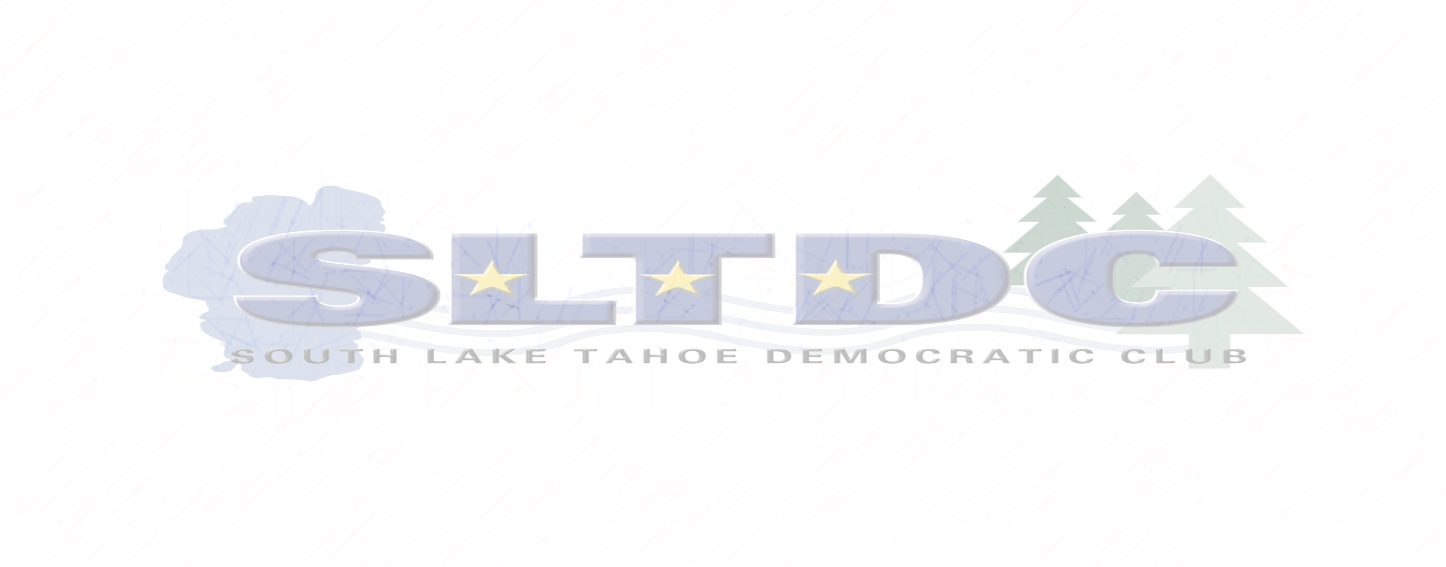 Name (as a registered Democrat) ________________________________ Phone_____________Street Address__________________________________________________________________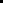 Mailing Address (if different)______________________________________________________Email Address__________________________________________________________________Occupation_______________________________Employer______________________________Date_____________ Amount $__________Check No._________ Cash       Receive Newsletter? Y / N   (circle one)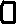 Skills and interests?  What would you like to do?  What topics interest you the most?Would you be willing to Chair a committee or group? Y / N (circle one)Please mail this form and dues/donation to:			Annual Dues:  $15/person; $25/couple; $10/studentSouth Lake Tahoe Democratic Club (SLTDC)			Please make checks payable to SLTDC.P.O. Box 10104, South Lake Tahoe, CA  96158					MemberForm (04/2018)-njgSouth Lake Tahoe Democratic Club Membership FormRequired financial reporting by political organizations to Federal and State agencies may include your name, address, phone, occupation, employer, and contribution amount.  SLTDC is a 501(c)(4) nonprofit, social advocacy organization.  Membership & donations are not tax deductible.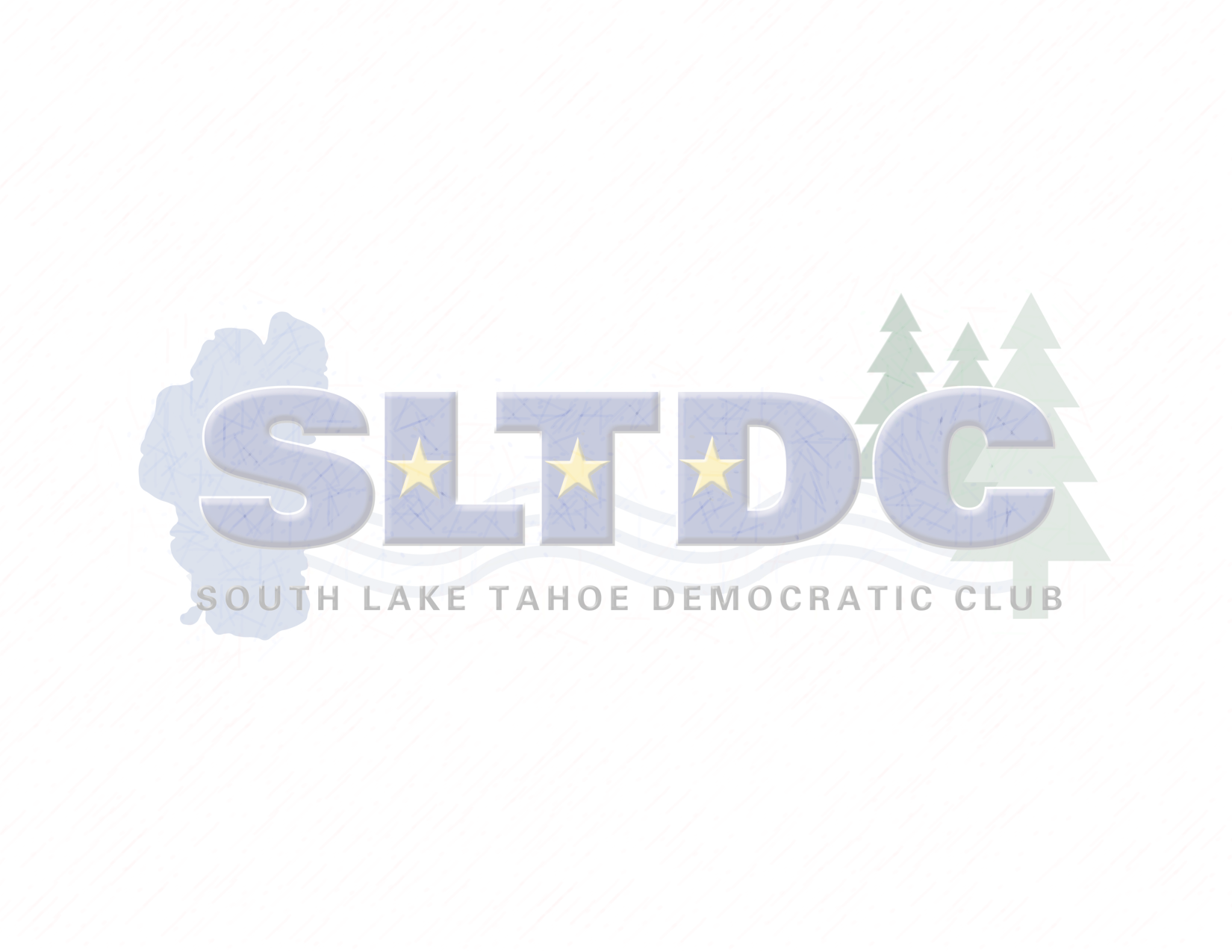 New Member ________________  Renewing Member_________________Name (as a registered Democrat) ________________________________ Phone_____________Street Address__________________________________________________________________Mailing Address (if different)______________________________________________________Email Address__________________________________________________________________Occupation_______________________________Employer______________________________Date_____________ Amount $__________Check No._________ Cash       Receive Newsletter? Y / N   (circle one)Skills and interests?  What would you like to do?  What topics interest you the most?Would you be willing to Chair a committee or group? Y / N (circle one)Please mail this form and dues/donation to:			Annual Dues:  $15/person; $25/couple; $10/studentSouth Lake Tahoe Democratic Club (SLTDC)			Please make checks payable to SLTDC.P.O. Box 10104, South Lake Tahoe, CA  96158					MemberForm (04/2018)-njg